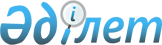 О внесении изменения в решение Жанаозенского городского маслихата от 28 февраля 2013 года13/120 "О предоставлении социальной помощи на приобретение топлива специалистам государственных организаций здравоохранения, социального обеспечения, образования, культуры, спорта и ветеринарии, проживающим и работающим в сельских населенныхпунктах
					
			Утративший силу
			
			
		
					Решение маслихата города Жанаозен Мангистауской области от 09 июня 2014 № 29/238. Зарегистрировано Департаментом юстиции Мангистауской области 06 января 2014 года № 2330. Утратило силу решением Жанаозенского городского маслихата Мангистауской области от 16 апреля 2021 № 3/28
      Сноска. Утратило силу решением Жанаозенского городского маслихата Мангистауской области от 16.04.2021 № 3/28 (вводится в действие по истечении десяти календарных дней после дня его первого официального опубликования).

      Примечание РЦПИ.

      В тексте документа сохранена пунктуация и орфография оригинала.
      В соответствии с пунктом 5 статьи 18 Закона Республики Казахстан от 8 июля 2005 года "О государственном регулировании развития агропромышленного комплекса и сельских территорий", статьи 6 Закона Республики Казахстан от 23 января 2001 года "О местном государственном управлении и самоуправлении в Республике Казахстан" городской маслихат РЕШИЛ:
      1.Внести в решение Жанаозенского городского маслихата от 28 февраля 2013 года № 13/120 "О предоставлении социальной помощи на приобретение топлива специалистам государственных организаций здравоохранения, социального обеспечения, образования, культуры, спорта и ветеринарии, проживающим и работающим в сельских населенных пунктах" (зарегистрировано в Реестре государственной регистрации нормативных правовых актов за № 2236,опубликовано в газете "Жанаозен" от 17 апреля 2013 года № 16) следующее изменение:
      в преамбуле: 
      исключить слова " и "стандартом государственной услуги "Назначение социальной помощи специалистам социальной сферы, проживающим в сельской местности, по приобретению топлива", утвержденным постановлением Правительства Республики Казахстан от 7 апреля 2011 года № 394 "Об утверждении стандартом государственных услуг в сфере социальной защиты, оказываемых местными исполнительными органами".
      2. Контроль за исполнением настоящего решения возложить на постоянную комиссию Жанаозенского городского маслихата по вопросам образования, здравоохранения, культуры, спорта, экологии, общественной безопасности и социальной защиты (председатель комиссии Таумуринов Р.).
      3. Руководителю аппарата Жанаозенского городского маслихата (Орынбеков И.) обеспечить государственную регистрацию данного решения в органах юстиции, его официальное опубликование в средствах массовой информации и размещения в информационно-правовой системе "Әділет".
      4. Настоящее решение вступает в силу со дня государственной регистрации в органах юстиции и вводится в действие по истечении десяти календарных дней после дня его первого официального опубликования.
      "СОГЛАСОВАНО"
      Руководитель государственногоучреждения
      "Жанаозенский городской отдел
      занятости и социальных программ"
      Б.Маркашова
      09 июня 2014 года
					© 2012. РГП на ПХВ «Институт законодательства и правовой информации Республики Казахстан» Министерства юстиции Республики Казахстан
				
Председатель сессии
К. Жугенбаева
Секретарь городского
маслихата
С.Мыңбай